PASOS PARA EL CALCULO DE MINIMOS CUADRADOS1.- INTERPRETAR LA INFORMACION.La empresa Shalom  S.A. desea conocer su producción para el año 2009.  Basándose en su historial de producción el cual indica que en el año 2005 produjo 500 toneladas de alambrón, en el año 2006, 700 toneladas, en el año 2007, 800 toneladas en el año 2008, 1050 toneladas.2.- Organizar los datos proporcionados.CUADRO DE PRODUCCION REALNOTA: CUANDO HABLAMOS DE TIEMPO UTILIZAMOS NUMEROS PROGRESIVOS, PARA MINIMIZAR.3.- ELABORAR GRAFICAS DE DATOS REALES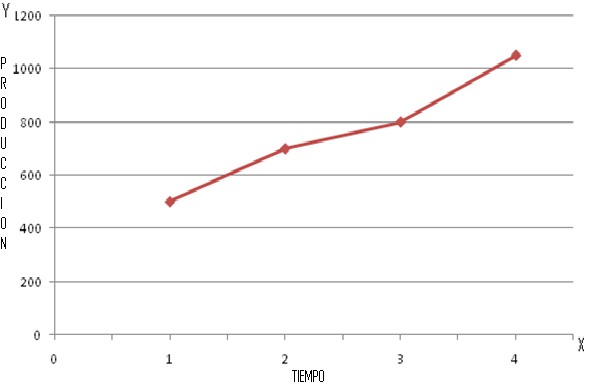 4.- CALCULAR LAS VARIABLES DE LA FORMULAS.Cuadro de producción real10.25.- PRESENTACION DE LAS FORMULASPendiente ordenada al origenY=a+bxY= valor de la tendencia para el periodo de X                      a= valor de Y en un punto baseb= pendiente de la recta x= periodo de tiempon= numero de periodos6.- UTILIZAR LOS METODOS DE ECUACIONES LINEALES PARA LA OBTENCION DE LAS ORDENADAS  a y b. Tomando los valores del cuadro 10.2Primero se sustituye la formula(1) para obtener el valor de b.Formula (1) b= n(∑XY)-(∑X)(∑Y)                    n(∑X²)-(∑X)²                b =4(8500)-(10)(3050)        4(30)-(10)²  b = 34000-30500          120-100 b=3500      20b=175formula (2)a= (∑Y)(∑X²)- (∑X)(∑XY)                                        n(∑X2)-(∑X)²                     a= 3050-175(10)             4a=3050-1750            4   a= 3257.- SUSTITUIR LOS DATOS EN LA ECUACION PENDIENTE ORDENADA AL ORIGENLos datos son tomados del cuadro 10.3Y= a+bxY= 325+175(5)Y= 1200    ( Pronostico dado para el 2009 )Tendencia de la producción pronosticada8.- GRAFICAR LA INFORMACION PRONOSTICADA COMPARADA CON LA REALGrafica de tendencia real comparada con la pronosticada 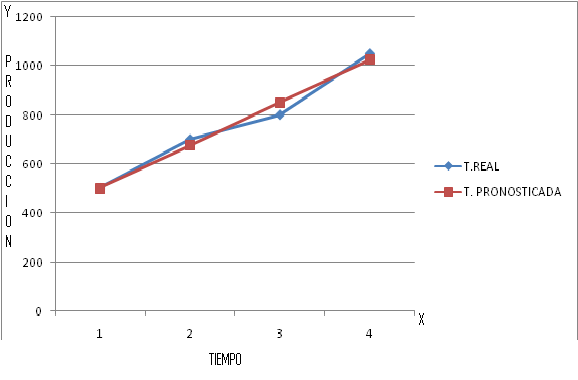 XPRODUCCION (Y)200515002006270020073800200841050∑X=10∑Y=3050añoPeriodo (x)Producción (y)x²y²Xy200515001250000500200627004490000140020073800964000024002008410501611025004200∑X=10∑Y=3050∑X²=30∑Y²=2482500∑XY=8500           Y          a          b        (x)Tendencia pronosticada200532517515002006325175267520073251753850200832517541025